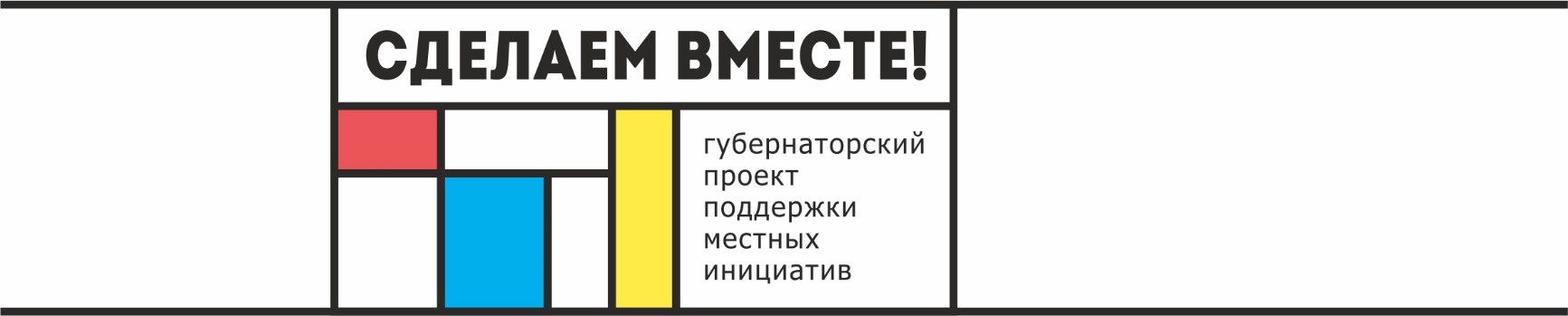 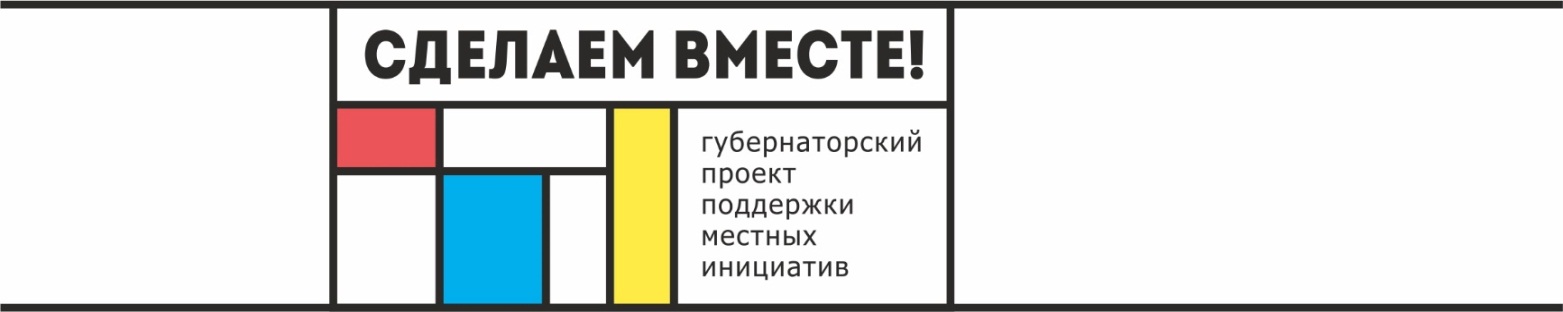 Уважаемые жителиГигантовского сельского поселения!Приглашаем вас принять участие в голосовании по отбору проектов развития территории поселка Гигант, основанных на местных инициативах.Проголосовать можно следующими способами:- оценить информацию по ссылке:- по телефону Администрации п. Гигант 8(86372)78-6-65- по адресу электронной почты Администрации: sp34357@donpac.ruГолосование продлится с 17 по 23 августа 2021г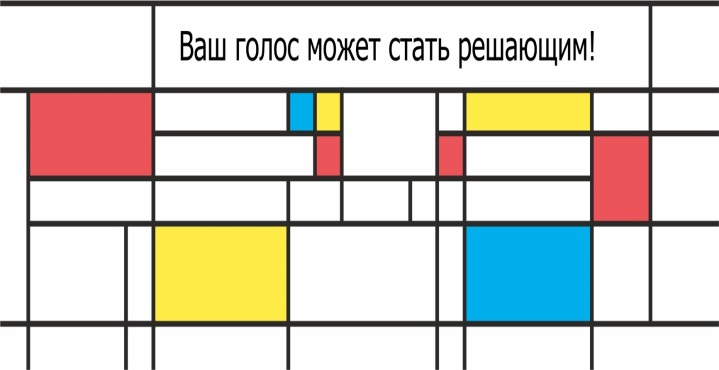 Администрация Гигантовского сельского поселения приглашает жителей к эффективной совместной работе!   Членами инициативной группы выдвинуто предложение на капитальный ремонт ограждения территории стадиона с трибунами, расположенного по адресу: Ростовская область, Сальский район, п.Гигант, ул. Крупской №3.     По результатам реализации проекта, капитальный ремонт ограждения будет способствовать продлению сохранности произведенного ремонта, развитию на территории  поселения физической культуры, школьного, юношеского, массового спорта и поддержанию здорового образа жизни жителями поселения.   Общая стоимость планируемого проекта более 2 миллионов рублей рублей. Чтобы получить эти средства из областного бюджета, гражданам необходимо принять активное участие в его софинансировании и помочь своим трудовым вкладом.Вместе возродим былую спортивную славу поселка!Конкурс проектов инициативного бюджетирования«Капитальный ремонт ограждения территории стадиона с трибунами и бытовыми помещениями литер АА1, расположенного по адресу: 347628, Россия, Ростовская обасть, Сальский район, п.Гигант, ул. Крупской , строение№3»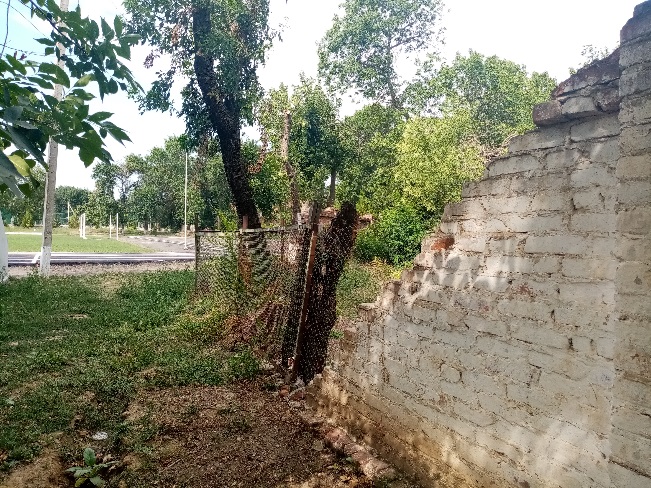 